LUIS MARIA 					FERRÁNDEZ					Doctor en Ciencias de la Información Universidad Complutense Madrid  Guionista - Director – Productor.  Cine y Ficción TV.EXPERIENCIA PROFESIONAL CINE Y MEDIOS DE COMUNICACIÓN (FICCIÓN)COMO GUIONISTAArsMedia y ABCguionistasActualmente Analista y asesor de guiones para (más de 39 guiones de películas y miniseries)Mundo Ficción (Productora)(Lobo, GAL, Padre Coraje, Fago, El Bloke Coslada 0, Franco, la agonía etc.)2009 – 2011: Guionista y desarrollador de proyectos en la productora Freelance y encargos películas de ficción“249, la noche que una becaria encontró a Emiliano Revilla” Largometraje ficción 2015 - “La pantalla herida” película documental  2014 - “Azul de Prusia” (Largometraje) -  “Clavos del cielo” (Largometraje)  - “25 de Abril” (Largometraje). Premio de la Consejería de las artes de la comunidad de Madrid - “Sueño granate” (Largometraje). Cortometrajes ficción“Copenhague” RedOne - “Hemisferio” 35mm - “Clarividencia”. 35mm - “El hilo de Ariadna”  35mm - “3 de Mayo” HDCAM - “Canicas 1939” HDCAM - “No lo ves” MiniDV - “Van Gogh y la musa de mermelada” - “Mendigares“ 16mmRadio y televisiónDesarrollo de proyectos y guiones en Mundo Ficción para TV Movies en TVE; ANTENA 3, TELE 5 Y FORTA - Programa “El Planeta de los niños” TVE - Programa “Las minas de sal” RNE Radio 3.COMO DIRECTOR / PRODUCTORPelículas largometrajes cine“249, la noche que una becaria encontró a Emiliano Revilla” Largometraje ficción - “La pantalla herida” película documental.Películas cortometrajes cine- Copenhague (RED ONE) - Hemisferio (35mm) - Clarividencia (35mm) - 3 de Mayo (35mm) - El Hilo de Ariadna (35mm) - Canicas, 1939 (35mm) - Mendigares (35mm) - No lo ves (Video)- Voces (Video publicidad)Ayudante Dirección:- 2º Ayte. de dirección en la película “Sherlock Holmes” dirigida por José Luis Garci. 2012  - Peces de colores (35mm) 1er ayte. dirección - Ese momento (Red One) 1er ayte. dirección. (2012) - Enloquecidas. (Largometraje) Asistente a dirección. Dirigida por Juan Luis Iborra- Shevernatze (Largometraje) 2 ayte Dirección - El rey de la basura (2º ayte de dirección) - A Ciegas (Goya mejor cortometraje 2006) Regidor / Ayte. Dirección - Ábrelo. 1er ayte. direcciónEXPERIENCIA PROFESIONAL DOCENTEDoctor en Ciencias de la información por la universidad Complutense de Madrid. COMO PROFESOR CONTRATADO UNIVERSIDAD FRANCISCO DE VITORIA DE MADRIDProfesor contratado doctor de la licenciatura y grado en Comunicación Audiovisual Asignaturas impartidas: Guión Cinematográfico, Producción y planificación cinematográfica; Análisis cinematográfico; Dirección cinematográfica, Narrativa audiovisual, realización de cine, dirección de fotografía tutor de trabajos TFG. Encargado de curso 4º grado.UNIVERSIDAD TAI (ESCUELA UNIVERSITARIA DE ARTES AUDIOVISUALES MADRID)Profesor contratado doctor en el grado de cinematografía asignatura “Producción audiovisual”UNIVERSIDAD A DISTACIA DE MADRID (UDIMA)Profesor del master de Creación y planificación de proyectos de ficción CONFERENCIAS, MASTER CLASS, PONENCIAS, TALLERES UNIVERSIDAD PONTICIA DE SALAMANCA (MASTER EN GUIÓN DE CINE Y TV)Desde 2002 hasta la actualidad.UNIVERSIDAD DE VERANO EN CÓRDOBAProfesor en los talleres de “Un verano de guión” de abcguionistas. De 2002 a la actualidad.FESTIVAL DE CINE DE ALICANTETalleres guión y de desarrollo de proyectos cinematográficos. Festival Cine Alicante ediciones 2008 2009, 2010, 2011, 2012, 2013OTROSTaller de guión de cine CETYS FP. 2006;2009 - Taller dirección cine. Ciclo talleres Comunidad de Madrid – Talleres y charlas sobre guión en las jornadas de mercado y guión audiovisual abcguionistas.Miembro vocal tribunal de la tesis: “"Aportaciones de narciso Ibáñez serrador al cine fantástico-terrorífico español" Universidad Complutense de MadridESTUDIOSUNIVERSITARIOS Doctor  en Ciencias de la información (cinematografía) por la U.C.M.  Tesis: “D. Juan Vs Drácula en el cine: La seducción y condena en el cine” por la Universidad Complutense de Madrid. Diciembre de 2012 - Licenciado en Comunicación Audiovisual por la Universidad Complutense Madrid. Especialidad: Guionista y realizador de cine, TV ficción y técnico en comunicación multimedia.EXTRA UNIVERSITARIOS Asesorado en guión  por Christian Rough. Asesor de Billy Elliot y Rompiendo las olas de Lars Von Trier - Asesoría particular del guión 25 de Abril por Syd Field (Hollywood screenwritters academy) - Master class con André & María Jacquemetton. Productores y guionistas de la serie MAD MEN - Master Class con Greg Daniels, guionista y productor ejecutivo de THE OFFICE y THE SIMPSONS - Master Class de dirección de actores con Michael Radford (Dos veces nominado a los Oscars) - “El arranque del guión” por Fernando Castets guionista de “El Hijo de la novia” Nominada al Oscar 2001 - Seminario “El diálogo en el guión cinematográfico” impartido por Valentín Fernández Tobau dentro del marco ABC GUIONISTAS - Curso de dirección en cine con Achero Mañas. Becado por Caja Madrid - "12 claves para hacer guiones-ficción en TV con éxito" impartido por Jorge Díaz, coordinador de guión en Videomedia.CONGRESOS, PUBLICACIONES Y ACTIVIDADESCONGRESOSecretario general y organizador de las “Nuevas conversaciones de Salamanca sobre el cine español”. Diciembre de 2015LIBROS Y PUBLICACIONES“La construcción del personaje en la ficción corta”. Editorial Calamar. Un capítulo. Año 2009 - “Todo lo que te ocurrirá al hacer tu primera película” Editorial T&B. Salida 2014.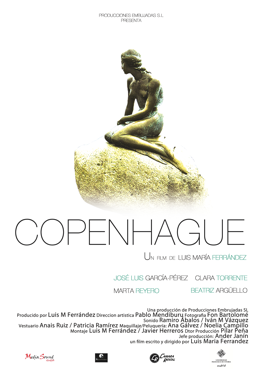 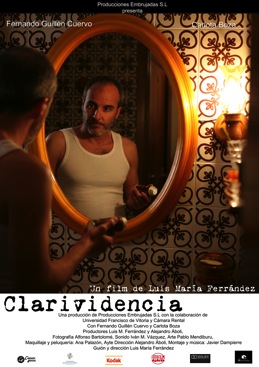 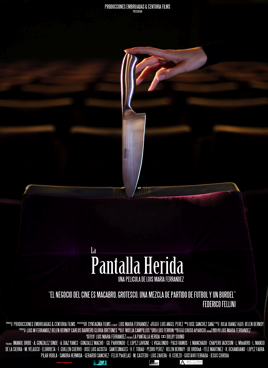 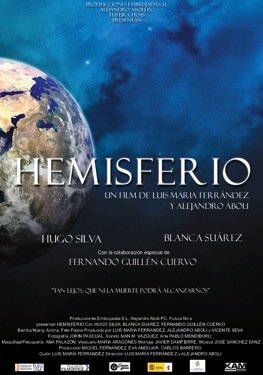 Cartelería películas escritas y dirigidas por Luis María FerrándezCONTACTO	636 44 01 29 luismariaferrandez@yahoo.es							Agente representante: Maenstsl  91- 591 37 80  Jesús Ciordia.http://www.maentsl.comWebs y RRSS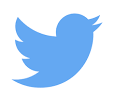 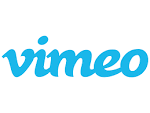 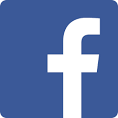           Luismariaferrandez 	                   https://vimeo.com/luismariaferrandez/videos                     @LuisMFerrandez